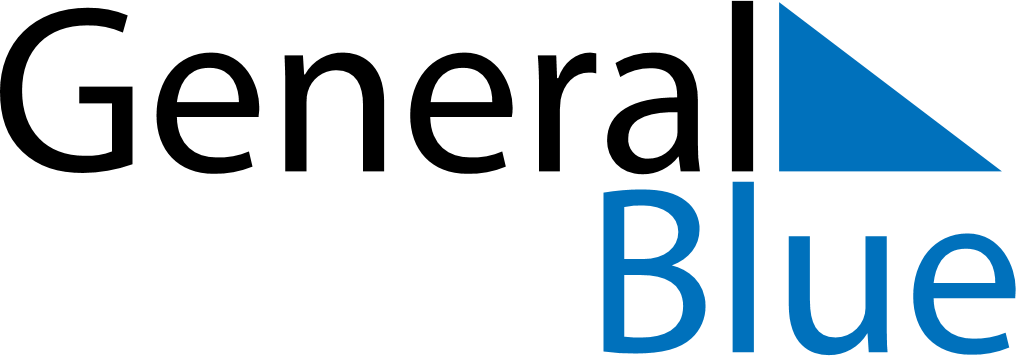 May 2024May 2024May 2024May 2024May 2024May 2024DominicaDominicaDominicaDominicaDominicaDominicaMondayTuesdayWednesdayThursdayFridaySaturdaySunday12345Labour Day678910111213141516171819Pentecost20212223242526Whit Monday2728293031NOTES